Англиски јазик 4-то одд. (11 – 15.5.2020)Тема : Делови од телото и облекаЦели: - Вежби и активности: Увежбување на зборови и јазични структури: тело и облека- Вежби и активности: Опишување облека- Вежби и активности: Песничка за облекатаIce breakers: Riddles (body & clothes): Загатки1. I am hard like stone, but I grow on your body. What am I?2. I’m excellent to taste, but horrible to smell. What am I?3. They have not flesh, nor feathers, nor scales, nor bone. Yet they have fingers and thumbs of their own. What are they? 4. What has a soul, but isn’t alive, a tongue, but cannot talk.5. What can go up a chimney down, but can’t go down a chimney up?Одговорите на загатките + објаснување на значението на некои зборови се наоѓаат на крајот од документот.I. Погледнете го видеото за да ги извежбате деловите од телото. Повторувајте ги зборовите, онака како што ги слушате!https://www.youtube.com/watch?v=XbN3rxPdJj8II. Погледнете ги видеата. Повторувајте ги зборовите како што ги слушате.Доколку сакате да вежбате диктат и пишување, паузирајте ги видеата, напишете ги зборовите, а потоа проверете си го спелингот. https://www.youtube.com/watch?v=gQGwp7iNRCEhttps://www.youtube.com/watch?v=sQbSfZu26B8III. Научете и играјте ја песничката за деловите од телото. https://www.youtube.com/watch?v=1cqLp1RqHl8IV. Увежбување на вокабуларот: Според сликата, најдете го точниот одговор. Вежбајте опишување на облеката: E.g. (еднина) - It’s a skirt. It’s blue.  I like it / It’s nice / I don’t like it... (множина)- They are shoes. They’re brown. They’re big / nice / funny…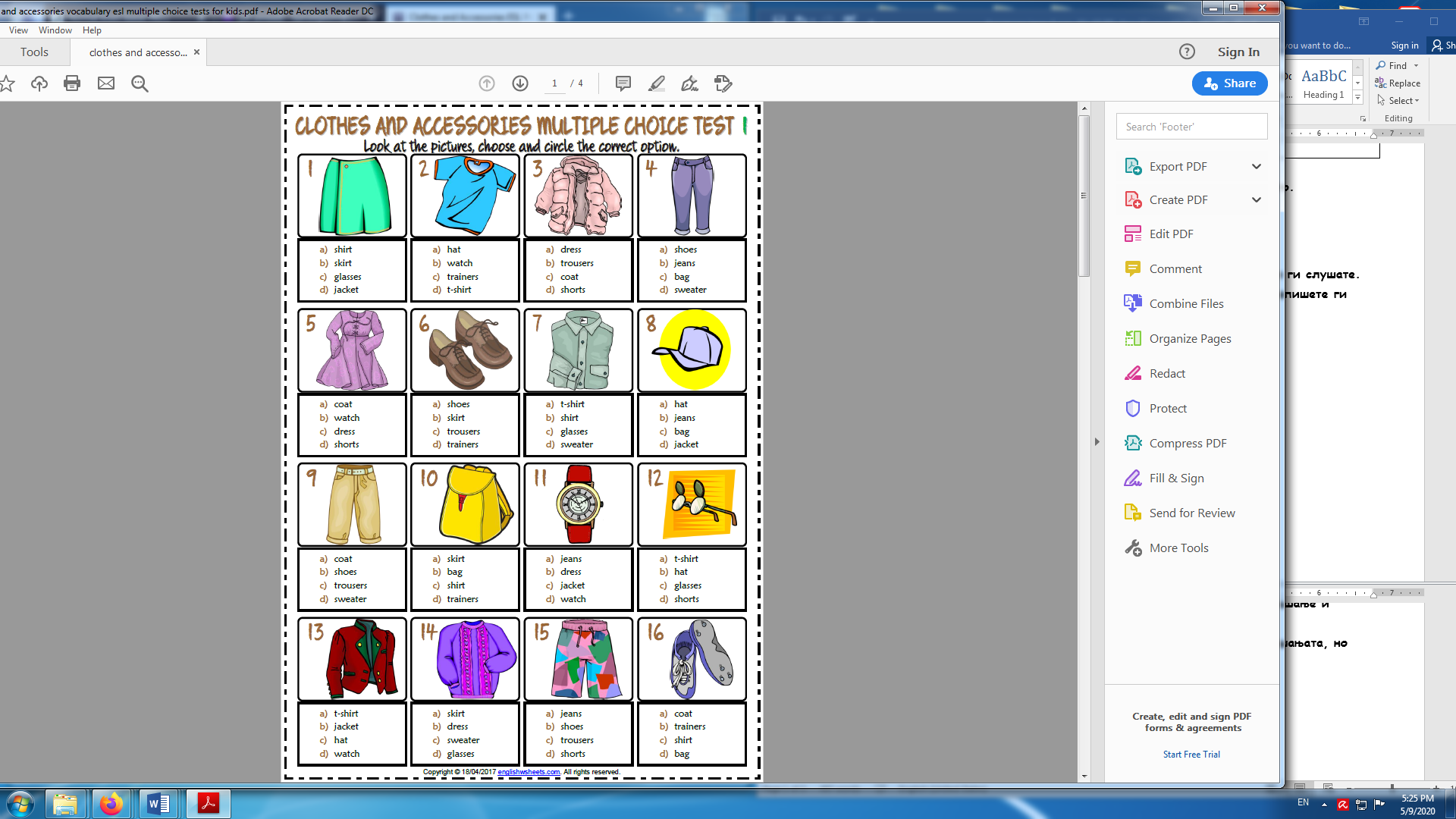 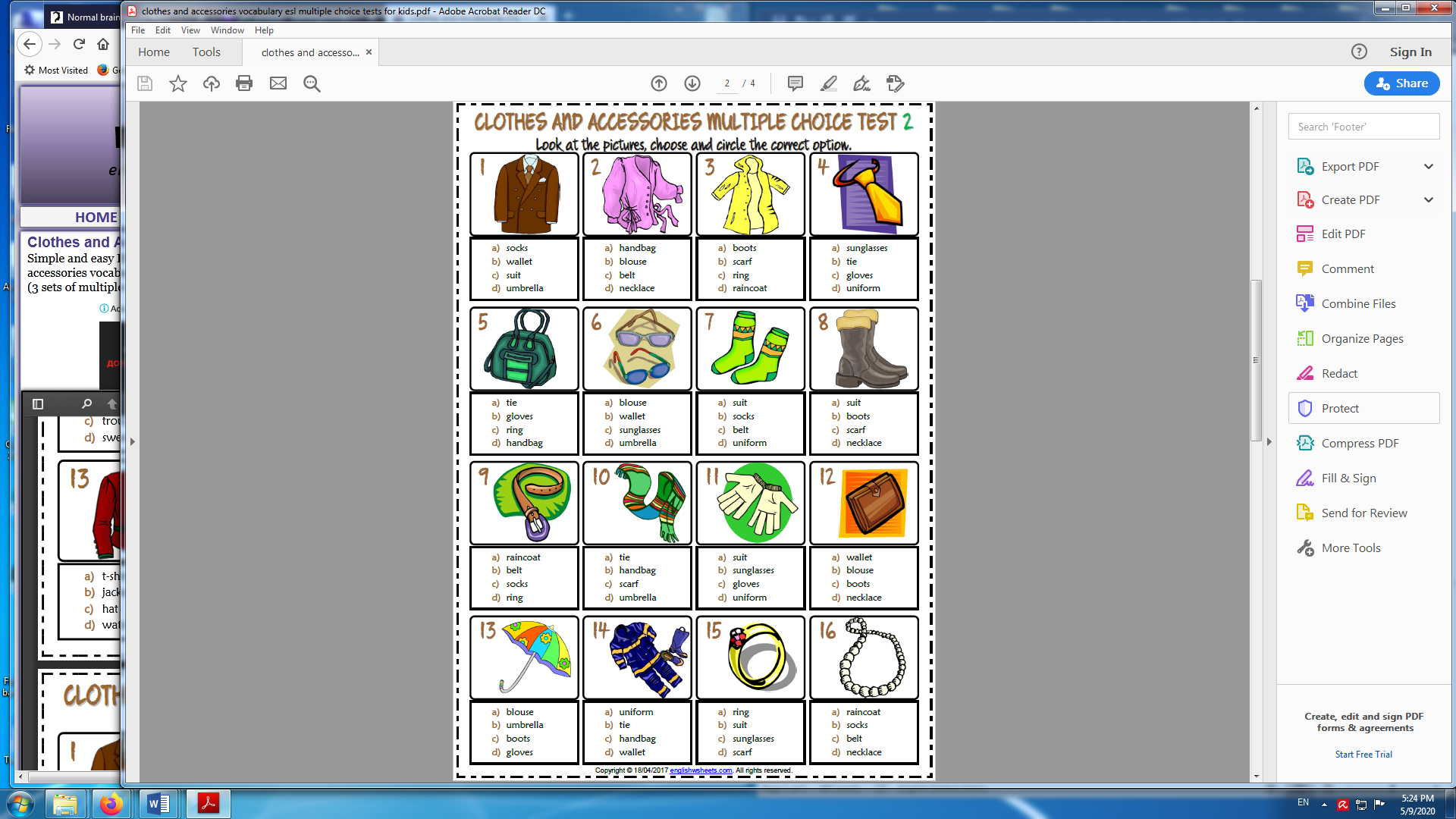 Домашни задачи: 1. Во тетратка напишете во што сте облечени во моментот и која боја е облеката. Напишете го истото и за некој член на семејството. Фотографијата од тетратката од оваа вежба испратете ја на својот наставник како што ја испративте и претходната домашна задача. 2. Работен лист: Облека https://www.liveworksheets.com/worksheets/en/English_as_a_Second_Language_(ESL)/Clothes/Clothes_Vocabulary_pu16478os*  windbreaker = ветровка        suit = одело            tie = вратоврска (како глагол значи врзува)Насока: (1). Одберете го точниот збор според сликичката, (2) Кликнете на точната боја и (3) Напишете ја бројката на личноста според описот на сликата. 1. Кога ќе го завршите работниот лист кликнете FINISH2. Потоа кликнете на Email my answer to my teacher И ПОПОЛНЕТЕ НА СЛЕДНИОТ НАЧИН:3. Напишете го своето цело име и презиме (не користете прекари)4. Level/group: IVa / IVb (споено и на латиница)5. School subject: English6. Enter your teacher’s email: напишете ја емаил адресата на својот наставник teacherkamelija@gmail.com  или teachergjorgji@gmail.comБодови: Страната Liveworksheets автоматски ги бодира точните одговори како процент од максимум 10 бодови. На пример, доколку се поставени 20 прашања, а дадени се 10 точни одговори, ќе се добијат 5/10 бодови = 50%. Во случај на 4 точни одговори од вкупно 5, тоа ќе изнесува 8/10 = 80%, а од 15 прашања, доколку се дадат 10 точни одговори, бодувањето ќе изнесува 7/10 = 75%.Рок за доставка на домашната задача е петок, 15.05.2020ANSWERS: RIDDLES1. A tooth       2. A tongue      3. Gloves    4. A shoe	5. Аn umbrella1.  Да се потсетиме tooth/teeth  2. * tongue = јазик / but English language (англиски јазик) 3. * flesh = месо     *feather = пердув * bone = коска * scales = крлушки (обично во множина кога се однесува на крлушки); овој збор има повеќе значења како именка: вага па дури и музичка скала) 4. * soul = душа  Овој збор исто се изговара како зборот sole  = ѓон (во овој случај)  5. * umbrella = чадор        *chimney = оџак Stay safe!Teachers Kamelija and Gjorgi  